	Agenda #1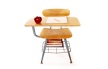 September 8-September 16
American Studies (3) Mr. HaflinA Block B BlockClassworkSeat Assignments, SyllabusWeekly AgendaOutliers Vocab NotesAmerican Dream Article—Start in classPersonal NotecardHomework  Complete Checklist including questionsClasswork Finish article and questionsBinder/Outliers questions checkHW reviewBegin Essay #1 (Idea Tree)HomeworkPlease study Outliers vocab and complete the Idea TreeClassworkSet up writing portfoliosWriting Workshop: Start Intro and DP #1 of Essay #1Preparation for Summer Reading in-class essayHomeworkPreparation for in-class essayClassworkSummer Reading choice book in-class essayHomeworkIntroduction and DP#1 due tomorrow. Outliers Vocabulary quiz tomorrow.TuesdaySeptember 8 Day 1ClassworkSeat Assignments, SyllabusWeekly AgendaOutliers Vocab NotesAmerican Dream Article—Start in classPersonal NotecardHomework  Complete Checklist including questionsB BlockClassworkSeat Assignments, SyllabusWeekly AgendaOutliers Vocab NotesAmerican Dream Article—Start in classPersonal NotecardHomework  Complete Checklist including questionsClasswork Finish article and questionsBinder/Outliers questions checkHW reviewBegin Essay #1 (Idea Tree)HomeworkPlease study Outliers vocab and complete the Idea TreeClassworkSet up writing portfoliosWriting Workshop: Start Intro and DP #1 of Essay #1Preparation for Summer Reading in-class essayHomeworkPreparation for in-class essayClassworkSummer Reading choice book in-class essayHomeworkIntroduction and DP#1 due tomorrow. Outliers Vocabulary quiz tomorrow.WednesdaySeptember 9Day 2Classwork Finish article and questionsBinder/Outliers questions checkHW reviewBegin Essay #1 (Idea Tree)HomeworkPlease study Outliers vocab and complete the Idea Tree B BlockClassworkSeat Assignments, SyllabusWeekly AgendaOutliers Vocab NotesAmerican Dream Article—Start in classPersonal NotecardHomework  Complete Checklist including questionsClasswork Finish article and questionsBinder/Outliers questions checkHW reviewBegin Essay #1 (Idea Tree)HomeworkPlease study Outliers vocab and complete the Idea TreeClassworkSet up writing portfoliosWriting Workshop: Start Intro and DP #1 of Essay #1Preparation for Summer Reading in-class essayHomeworkPreparation for in-class essayClassworkSummer Reading choice book in-class essayHomeworkIntroduction and DP#1 due tomorrow. Outliers Vocabulary quiz tomorrow.ThursdaySeptember 10Day 3ClassworkSet up writing portfoliosWriting Workshop: Start Intro and DP #1 of Essay #1Preparation for Summer Reading in-class essayHomeworkPreparation for in-class essayB BlockClassworkSeat Assignments, SyllabusWeekly AgendaOutliers Vocab NotesAmerican Dream Article—Start in classPersonal NotecardHomework  Complete Checklist including questionsClasswork Finish article and questionsBinder/Outliers questions checkHW reviewBegin Essay #1 (Idea Tree)HomeworkPlease study Outliers vocab and complete the Idea TreeClassworkSet up writing portfoliosWriting Workshop: Start Intro and DP #1 of Essay #1Preparation for Summer Reading in-class essayHomeworkPreparation for in-class essayClassworkSummer Reading choice book in-class essayHomeworkIntroduction and DP#1 due tomorrow. Outliers Vocabulary quiz tomorrow.FridaySeptember 11Day 4ClassworkSummer Reading choice book in-class essayHomeworkIntroduction and DP#1 due tomorrow. Outliers Vocabulary quiz tomorrow.B BlockClassworkSeat Assignments, SyllabusWeekly AgendaOutliers Vocab NotesAmerican Dream Article—Start in classPersonal NotecardHomework  Complete Checklist including questionsClasswork Finish article and questionsBinder/Outliers questions checkHW reviewBegin Essay #1 (Idea Tree)HomeworkPlease study Outliers vocab and complete the Idea TreeClassworkSet up writing portfoliosWriting Workshop: Start Intro and DP #1 of Essay #1Preparation for Summer Reading in-class essayHomeworkPreparation for in-class essayClassworkSummer Reading choice book in-class essayHomeworkIntroduction and DP#1 due tomorrow. Outliers Vocabulary quiz tomorrow.MondaySeptember 14Day 5ClassworkOutliers Vocabulary QuizBackground notes on Native American LiteratureDocumentary: Native VoicesHomeworkPlease write DP #2 of Essay #1 ClassworkOutliers Vocabulary QuizBackground notes on Native American LiteratureDocumentary: Native VoicesHomeworkPlease write DP #2 of Essay #1Drop Day.  Please Finish Writing DP #2 of Essay #1.ClassworkSummer reading surveyRead “The World on the Turtle’s Back” (audio)Answer/Review Study Guide QuestionsReview MLA formatHomeworkPlease write conclusion and print out rough draft of Essay #1TuesdaySeptember 15Day 6ClassworkSummer reading surveyRead “The World on the Turtle’s Back” (audio)Answer/Review Study Guide QuestionsReview MLA formatHomeworkPlease write conclusion and print out rough draft of Essay #1ClassworkOutliers Vocabulary QuizBackground notes on Native American LiteratureDocumentary: Native VoicesHomeworkPlease write DP #2 of Essay #1Drop Day.  Please Finish Writing DP #2 of Essay #1.ClassworkSummer reading surveyRead “The World on the Turtle’s Back” (audio)Answer/Review Study Guide QuestionsReview MLA formatHomeworkPlease write conclusion and print out rough draft of Essay #1WednesdaySeptember 16Day 7Drop Day.  Please finish your conclusion and print out the rough draft of Essay #1ClassworkOutliers Vocabulary QuizBackground notes on Native American LiteratureDocumentary: Native VoicesHomeworkPlease write DP #2 of Essay #1Drop Day.  Please Finish Writing DP #2 of Essay #1.ClassworkSummer reading surveyRead “The World on the Turtle’s Back” (audio)Answer/Review Study Guide QuestionsReview MLA formatHomeworkPlease write conclusion and print out rough draft of Essay #1